Спейсер – специальное приспособление в виде пластиковой камеры.Зачем нужен спейсер?повышается эффективность ингаляционного леченияупрощается техника ингаляцииуменьшается потенциальный риск развития побочных реакций.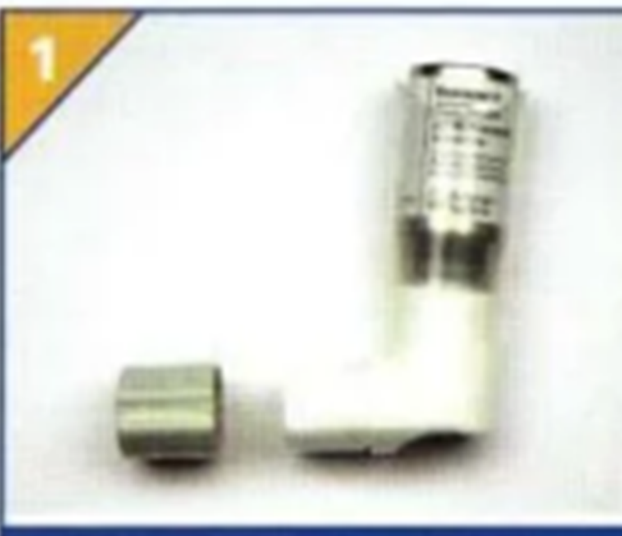        Снимите колпачок с мундштука       вашего ингалятора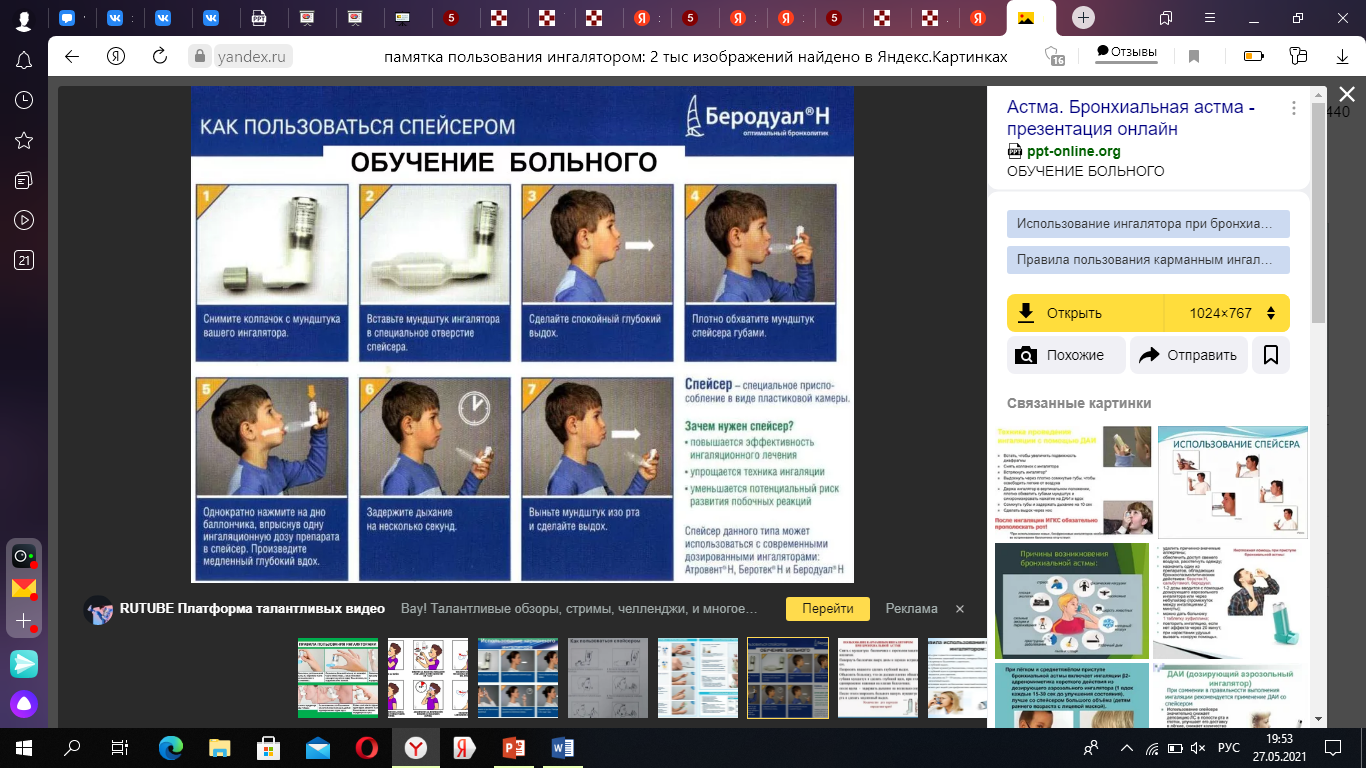         Вставьте мундштук ингалятора в                      специальное отверстие спейсера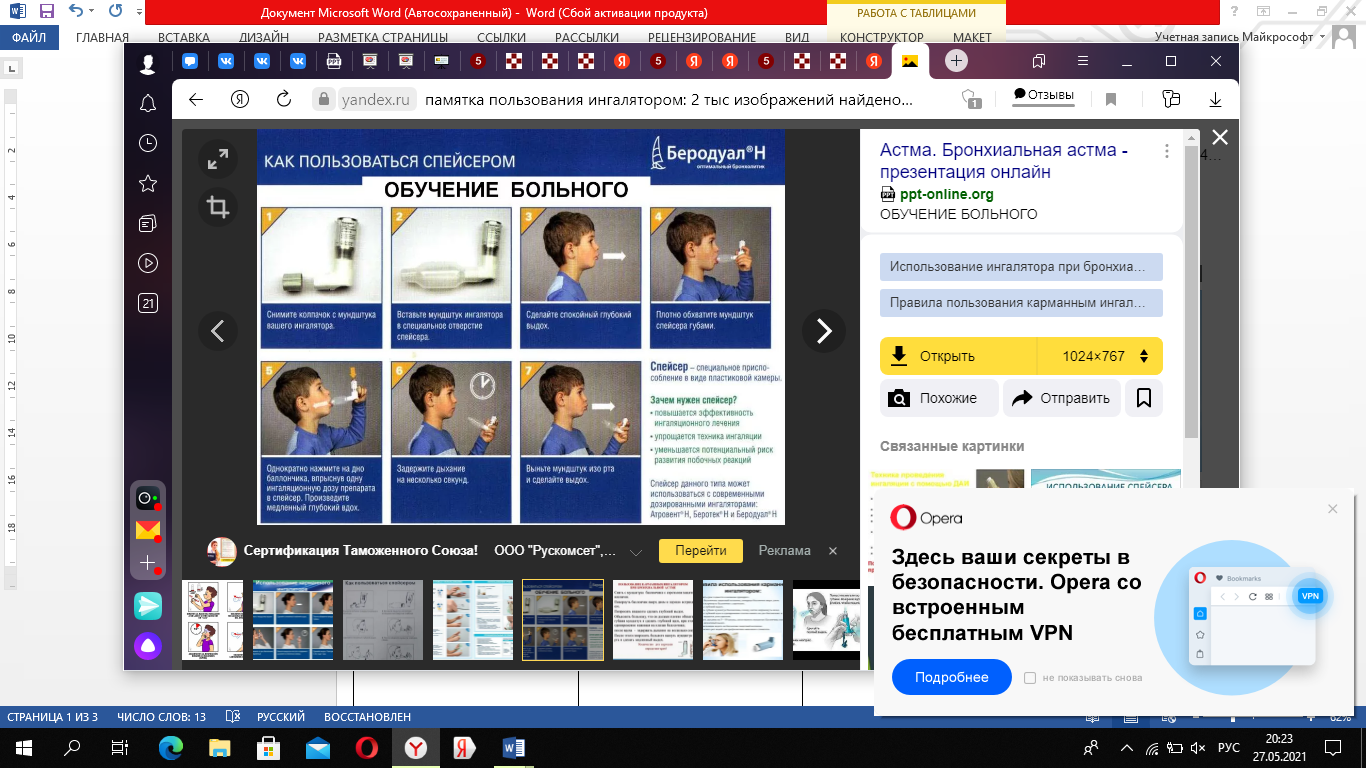        Сделайте спокойный глубокий вдох  Плотно обхватите мундштук спейсера        губамиОднократно нажмите на дно баллончика, впрыснув одну ингаляционную дозу препарата в спейсер. Произведите медленный глубокий вдох.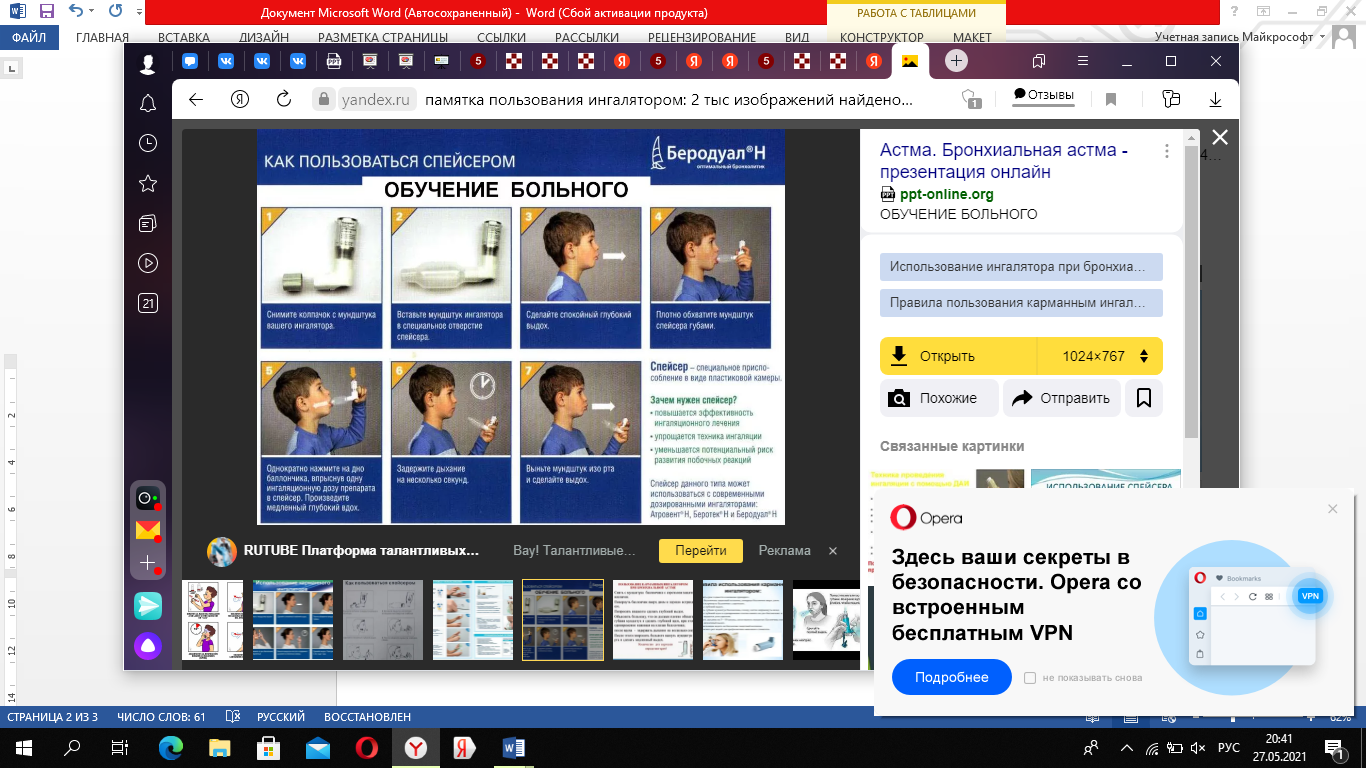 Задержите дыхание на несколько секунд.    Выньте мундштук изо рта и сделайте          выдох.  Выполнила: Осипова Ксения Юрьевна  Группа: 208  2021 годПамятка пользования ингалятором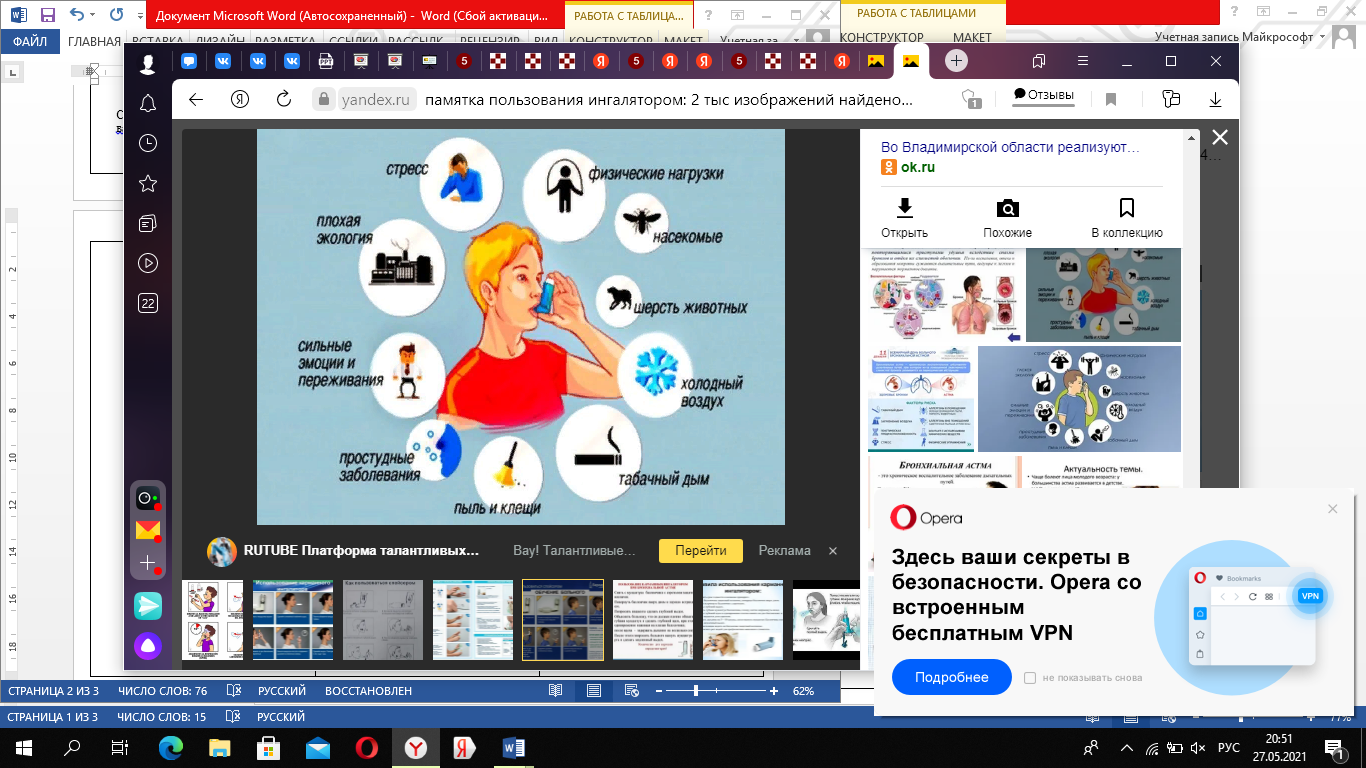 